STRESS & EXERCICES DE RELAXATIONINTRODUCTIONLe stress est un des maux de notre siècle, près de 3 français sur 4 se disent se sentir stressé que cela soit occasionnel ou beaucoup plus fréquemment.Entre notre vie professionnelle et notre vie familiale, il est parfois difficile de réussir à tout gérer en gardant la « zen-attitude » et sans se laisser envahir par le stress. Ce stress peut être à l’origine de l’installation de nombreuses maladies graves et invalidantes et pour l’ensemble d’entre nous, ce stress perturbe notre état de santé. D’ailleurs le stress, très souvent considéré comme un ennemi à combattre, serait selon les neurosciences, bien plus un ami qu’un ennemi. Car le stress que nous ressentons est un signal d’alarme, il nous met en garde et nous prévient que nous ne fonctionnons pas sur le bon mode mental. Il s’agit donc de le considérer en tant que tel, afin de ne plus en avoir peur, de cesser de lutter contre et d’en comprendre les origines. Le stress se trouve donc être à notre esprit ce que la douleur physique est à notre corps : un signal d’alarme ! Toute cette stratégie de prise en charge fait partie d’un autre e-guide : «  STRESS & GESTION DES MODES MENTAUX »Néanmoins il existe à ce jour de nombreux courants abordant la gestion du stress différemment et dans ce e-guide je souhaitais vous proposer une méthode ayant également fait ses preuves, celle de la RELAXATION. Chaque concept ne s’opposant aucunement les uns aux autres, bien au contraire d’ailleurs, l’idéal étant d’associer tous les concepts, de se les approprier et d’utiliser en fonction du contexte et de sa personnalité, celui qui vous apportera le plus de bénéfice. Au cours de ma consultation de Médecine fonctionnelle & Nutritionnelle et de psychonutrition, je propose à chacun de mes patients présentant un stress chronique ou aigu mal géré, l’ensemble de ces outils validés scientifiquement. Seront donc abordés dans d’autres e-guideS, les concepts de « STRESS & MEDITATION DE PLEINE CONSCIENCE », « STRESS & GESTION DES MODES MENTAUX » ainsi que « STRESS & NUTRITION SANTE MICRONUTRITION ». Si vous faites partie de ces 3 français sur 4 qui n’arrivent pas à gérer leur stress et qui présentent des manifestations aussi diverses et variées que peuvent être : de la fatigue physique, de la fatigue psychique, de l’irritabilité, des troubles de l’humeur, des tensions musculaires … je vous invite à vous procurer l’ensemble de ces e-guide afin de pouvoir avoir accès à l’intégralité des outils que j’utilise au sein de ma propre consultation et de tenter de les appliquer par vous-même.Selon la phase de stress dans laquelle vous vous trouvez, vous pouvez vous sentir comme l’a décrit LABORIT :en fuite : agité, anxieux, angoissé  vous cherchez à échapper à une situation  « je me casse »en lutte : en colère, agressif, violent, sous tension vous êtes en lutte défensive, vous cherchez à dominer une situationréponse secondaire quand la fuite n’est pas possible « je casse »en inhibition : déprimé, abattu, découragé  réponse lorsque la lutte défensive n’a pas aboutie  Vous cherchez à vous faire oublier « je suis cassé(e) »LES TECHNIQUES DE RELAXATIONLes techniques que je vous propose sont classiques et éprouvées. Elles vous seront utiles dans de nombreuses situations. Ces exercices de relaxation sont des moyens simples et efficaces de ressentir rapidement un mieux-être et de dépasser certaines difficultés de la vie. Dans votre démarche pour apprendre à mieux gérer votre stress, elles tiennent une place évidente. Elles sont utiles à de nombreux stades de votre travail et pourront vous le faciliter, voire même en conditionner le succès.Que vous soyez en fuite, lutte ou en inhibition, ces exercices de relaxation vous aideront à retrouver un équilibre. Voici les différents exercices que vous allez réaliser grâce aux enregistrements audio et/ou vidéo :la relaxation différentielle de Jacobsonle training autogène de Schultzla respiration lentela manœuvre de ValsalvaPour acquérir ces techniques de relaxation, vous devrez vous y entraîner tous les jours pendant une vingtaine à une trentaine de minutes. 10 minutes tous les matins et 10 minutes tous les soirs au minimum.Après avoir testé ces différentes techniques, choisissez celles qui donnent les meilleurs résultats et sont le plus compatibles avec votre mode de vie et les difficultés que vous rencontrer.EXERCICE 1 : LA RELAXATION DIFFERENTIELLE DE JACOBSONInstallez-vous confortablement sur une chaise. Fermez les yeux.Expirez profondément.Relâchez  totalement vos jambes.Expirez de nouveau profondément.Laissez pendre vos bras lourdement le long de la chaise.MAIN DROITE :Portez votre attention sur votre main droiteFermez le poingSerrez vos doigts le plus fortement possibleRestez dans cette position pendant une dizaine de secondesRelâchez complètement votre mainPendant une dizaine de seconde, portez votre attention aux sensations que vous ressentez dans votre main droite relâchéePuis recommencez le processus depuis le débutBRAS DROIT :Tendez maintenant votre bras droit, parallèle au sol, droit devant vousFermez votre poing droitSerrez le plus fortement possible vos doigts de votre main droiteRestez dans cette position pendant une dizaine de secondesRelâchez votre bras droit en le laissant pendre le long de votre chaisePortez votre attention sur les sensations que vous ressentez dans votre bras droit détenduPuis recommencez l’exercice depuis le débutMAIN GAUCHEPortez votre attention sur votre main gaucheFermez le poingSerrez vos doigts le plus fortement possibleRestez dans cette position pendant une dizaine de secondesRelâchez complètement votre mainPendant une dizaine de seconde, portez votre attention aux sensations que vous ressentez dans votre main gauche relâchéePuis recommencez le processus depuis le débutBRAS GAUCHE Tendez maintenant votre bras gauche, parallèle au sol, droit devant vousFermez votre poing gaucheSerrez le plus fortement possible vos doigts de votre main gaucheRestez dans cette position pendant une dizaine de secondesRelâchez votre bras gauche en le laissant pendre le long de votre chaisePortez votre attention sur les sensations que vous ressentez dans votre bras droit détenduPuis recommencez l’exercice depuis le débutLES 2 BRAS :Tendez maintenant les 2 bras devant vousFermez vos poings Contractez vos muscles des bras et des mains le plus fort possibleEssayez de maintenir cette contraction intense pendant une dizaine de secondesPuis laissez retomber vos 2 bras de chaque côté de votre chaisePortez maintenant votre attention sur les sensations que vous ressentez dans vos 2 bras et dans vos mains relâchésRépétez l’exercice depuis le débutLE VISAGE Contractez maintenant vos paupières de toutes vos forcespuis votre nez, cherchez à le plisser le plus possiblepuis serrez vos lèvres un maximumcontractez votre languerestez dans cette position le visage tout contracté pendant une dizaine de secondespuis relâchez l’ensemble de votre visageportez votre attention sur les sensations que vous ressentez au niveau de vos paupières, de votre nez, de votre bouche, de votre languepuis répétez l’exercice une seconde foisLE COUEssayez de toutes vos forces de rentrer votre tête dans votre troncEnfoncez votre nuque dans vos épaulesRentrez votre tête un maximumRestez dans cette position contractée pendant une dizaine de secondesPuis décontractez votre nuque et votre couBalancez la tête de droite à gauche, d’avant en arrière, en faisant des mouvements circulairesDétendez votre cou Portez votre attention sur les sensations que vous éprouvez dans cette zone pendant une dizaine de secondesPuis répétez cet exercice depuis le débutLES EPAULESContractez maintenant vos épaules le plus possibleEssayez de faire se toucher vos omoplatesTirez vos épaules en arrière du mieux que vous pouvezConservez cette position pendant une dizaine de secondesPuis relâchez-vous en faisant le dos rond comme un chatPortez attention à vos sensations au niveau des épaules et du dosPuis répétez l’exercice depuis le débutLES PIEDSAppuyez fermement vos pieds sur le solContractez tous les muscles de vos cuisses, de vos jambesEssayez d’enfoncer vos pieds dans le sol, vos fesses dans votre chaiseSerrez le plus fort possible pendant une dizaine de secondesPuis relâchez tous vos musclesPortez votre attention sur les sensations dans vos jambes pendant une dizaine de secondesPuis répétez l’exercice depuis le débutLES JAMBESSoulevez vos pieds du solTendez vos jambes droit devant vous, parallèles au solVous pouvez vous aider de vos mains si vous avez des difficultés à tendre vos jambesMaintenez vos jambes tendues et contractées le plus fort possible pendant une dizaine de secondesPuis relâchez la contraction et redéposer vos pieds au sol, l’un après l’autrePortez votre attention sur les sensations que vous ressentez dans vos jambes pendant une dizaine de secondePuis répétez l’exercice depuis le débutReprenez votre position assise, les pieds au sol, les bras pendant de chaque côté de votre chaise, les yeux fermés, le dos droit, le menton ni trop baissé ni trop hautPortez votre attention sur votre respiration Inspiration : votre ventre se gonfle comme un ballonExpiration : votre ventre se dégonfle Prenez quelques minutes pour vous laisser emplir par les sensations corporelles que vous éprouvez.Cet exercice est assez facile à réaliser et peut se faire en toute circonstance, vous pourrez repérer lorsque l’un de vos muscles est sous tension et volontairement le contracter puis le relâcher que vous soyez en voiture, au travail ou à la maison.EXERCICE 2 : LE TRAINING AUTOGENE DE SCULTZAllongez-vous de manière confortable sur votre lit, sur un tapis de sol ou de la moquette.Fermez les yeux.Répertoriez chacun des points de contact de votre corps avec le sol ou avec votre lit.Relâchez chacun des muscles de votre corps au maximum.Si vous repérez certaines zones particulièrement tendues, alors insistez sur ces dernières pour qu’elles se détendent.Vous pouvez utiliser la technique de la relaxation différentielle de JACOBSON si vous avez du mal avec une zone en particulier, en la contractant volontairement pendant quelques secondes puis en la relâchant.Portez votre attention sur votre respiration.A l’inspiration votre ventre se gonfle comme un ballonA l’expiration votre ventre se dégonfle comme un ballonImaginez la mer avançant et se reculant sur le sable au rytme de vos propres inspirations et expirations.Imaginez que vous êtes sur cette plage de sable blanc et fin et que vous marchez sur ce sable. Vous vous arrêtez et regardez derrière vous la mer qui efface vos traces de pas laissés sur le sablePortez votre attention sur votre main dominante.Concentrez votre attention sur le bout de vos doigtsEssayez de ressentir une impression de chaleurPour vous aider, vous pourriez imaginer qu’un rayon de soleil vient réchauffer votre main ou encore que vous l’avez emmitouflée dans un gant tout doux et chaud, ou encore que vous êtes sur cette plage et qu’assis(e) dans le sable vous êtes entrain de jouer avec vos doigts dans ce dernier, qui est tout chaud et qui réchauffe vos doigts.Portez  de nouveau votre attention sur votre respirationInspirationExpirationPortez maintenant votre attention sur vos jambes.Avec votre imagination, déposez une couverture de relaxation sur vos jambesLaissez-vous imprégner par la douceur de cette couverture et par sa légèretéPortez de nouveau votre attention sur votre respirationInspirationExpirationLaissez à présent venir à votre esprit le souvenir d’un moment agréable ou alors créez-vous un moment agréable qui vous procure un sentiment de bien-être et de douceur.Vous pouvez vous imaginer allongé(e) sur cette plage de sable fin, le soleil réchauffant votre peau légèrement.Laissez-vous imprégner par ce moment agréablePortez de nouveau votre attention sur votre respirationInspirationExpirationLaissez revenir progressivement l’énergie dans chacun de vos membres. Remuez vos orteilsBougez vos chevillesRemuez les doigts de vos mains, puis vos poignetsEtirez vos comme un chat tout doucementLentement ouvrez les yeux en les protégeant de la lumière si besoin EXERCICE 3 : LA RESPIRATION LENTE DITE RELAXEELa respiration permet des échanges entre l’air inspiré et l’air expiré.Lorsque vous êtes stressée(e), angoissé(e), la respiration s’accélère de manière automatique. On parle alors de respiration anxieuse.Il se produit alors une augmentation sensible de la quantité d’oxygène dans le sang et symétriquement une diminution du gaz carbonique. Ce déséquilibre entraine des sensations désagréables pouvant aller jusqu’à la crise de panique.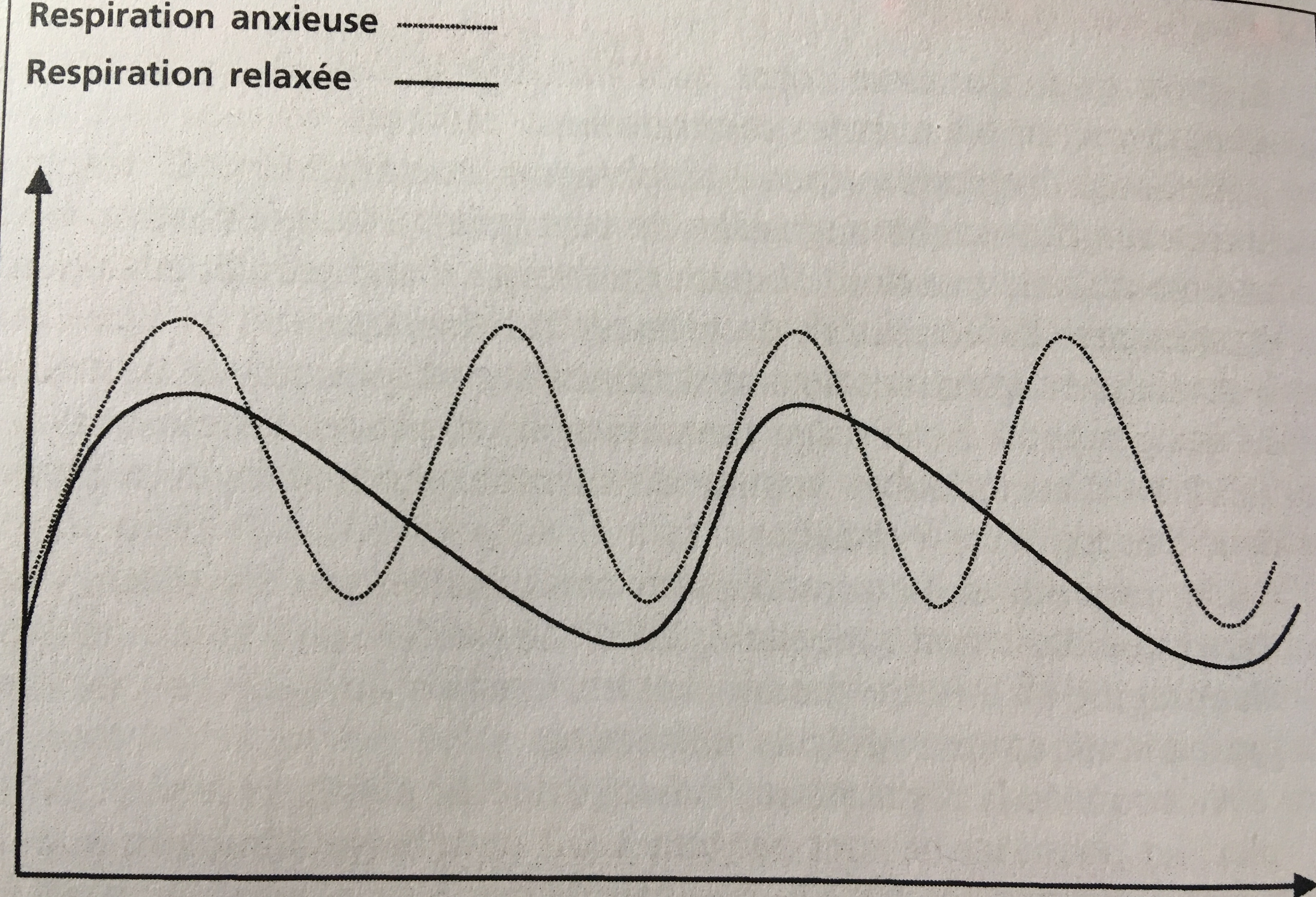 Cet exercice va vous permettre de rééquilibrer votre balance entre oxygène et dioxyde de carbone en expirant le surplus d’oxygène.Pour ce faire, vous allez diminuer la puissance de vos inspirations et augmenter celle de vos expirations.Vous allez chercher à inspirer moins d’air que vous n’en expirez.Vous allez réaliser cette technique dite de la respiration lente une dizaine de fois d’affilée jusqu’à ce que vous ressentiez une diminution des sensations désagréables et un effet apaisant et relaxant.Fermez vos yeuxFermez votre bouche et veillez à ne respirer que par le nezRalentissez la phase expiratoire, prenez le temps d’expirer tout l’air de vos poumonsNe ralentissez pas la phase inspiratoire, mais diminuez la quantité d’air que vous inspirezA chaque expiration, videz complètement et lentement le contenu de vos poumonsInspiration de faible intensitéExpiration lente et complèteInspiration de faible intensitéExpiration lente et complèteInspiration de faible intensitéExpiration lente et complèteInspiration de faible intensitéExpiration lente et complèteInspiration de faible intensitéExpiration lente et complèteInspiration de faible intensitéExpiration lente et complèteInspiration de faible intensitéExpiration lente et complèteInspiration de faible intensitéExpiration lente et complèteInspiration de faible intensitéExpiration lente et complèteInspiration de faible intensitéExpiration lente et complèteEXERCICE 4 : LA MANŒUVRE DE VALSALVALorsque vous êtes stressée, vous avez une augmentation de votre fréquence cardiaque ainsi que de sa puissance. Vous ressentez alors vos pulsations dans votre cou ou dans votre thorax/poitrine. Ces sensations désagréables génèrent encore plus de stress et d’anxiété.Afin de diminuer ces sensations et vous permettre de retrouver une fréquence et une puissance cardiaque normale, nous allons réduire la mobilité de votre diaphragme et créer une légère dépression à l’intérieur de votre thorax.METHODE :Mettez-vous en position assise ou debout si cela n’est pas possible sur le moment.Gonflez et poussez votre ventre vers l’avant, le plus fort possible, comme si vous vouliez faire exploser la fermeture de votre pantalon ou les boutons de votre robeTenez cette pression quelques instants tout en continuant à respirer faiblement.Ne bloquez pas votre glotte et respirez par le nezInspirationExpiration Lorsque vous commencez à ressentir une impression de chaleur au niveau de votre plexus solaire situé au creux de l’estomac, relâchez votre effort au niveau de votre ventre et recommencez à respirez normalement 2 ou 3 fois, bien calmementRecommencez les différentes étapes de cet exercice jusqu’à ce que vous ressentiez un ralentissement de votre rythme cardiaque ou une diminution sensible de l’intensité de vos pulsations. POUR ALLER PLUS LOINJe vous invite à réaliser l’un ou l’autre de ces 4 exercices de relaxation, tous les jours ou du moins aussi souvent que vous le pouvez et à chaque fois que vous ressentirez le stress vous envahir.Comme toute technique c’est sa pratique régulière qui vous permettra d’obtenir des résultats. Lorsque vous serez suffisamment habitué(e) à ces différentes techniques, vous pourrez vous passez des enregistrements audio et des vidéos, et les réaliser seul(e) en choisissant ou non d’utiliser une musique de votre choix sans avoir recours aux exercices guidés.Il existe de nombreux autres exercices de relaxation, j’ai pris le parti-pris de sélectionner ces 4 ci car ceux sont ceux que je pratique avec mes patients. Si vous souhaitez découvrir d’autres techniques de relaxation, je vous invite à découvrir les 2 ouvrages suivants :« Savoir gérer son stress » CUNGI : http://amzn.to/2elRnNM« La relaxation c’est facile » BRUNEL : http://amzn.to/2wlhbngSi vous souhaitez vous procurer l’ensemble du protocole GESTION DU STRESS via les 4 e-guides, vous bénéficierez d’un tarif préférentiel. Voici les autres e-guides composant le protocole de gestion du stress :STRESS & GESTION DES MODES MENTAUXSTRESS & MEDITATION DE PLEINE CONSCIENCESTRESS & NUTRITION SANTE MICRONUTRITIONToutefois si vous vous sentez dépassé(e) et que vous n’y arrivez pas seul(e), je vous recommande vivement de vous faire accompagner par un professionnel de santé formé à l’une ou l’autre de ces méthodes (voire à toutes) selon l’intérêt et les effets que vous aurez ressenti en les expérimentant par vous même. En effet ce e-guide comme tous les autres, ne se substituent en aucun cas une consultation avec un professionnel de santé compétent en la matière.  Seuls des professionnels de santé formés pourront au cours d’une consultation vous proposer une prise en charge personnalisée en tenant compte de votre état de santé. Ils pourront alors compléter ces informations et vous proposer une prise en charge sur mesure. La Micronutrition 2.0 et son propriétaire dégagent toute responsabilité concernant les conséquences qui découleraient d’une utilisation abusive ou non des informations qui sont contenues dans ce e-guide. 